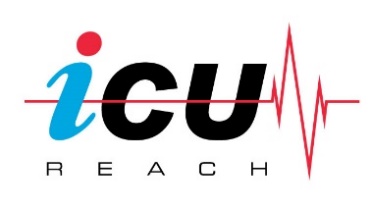 Foley Indications and Removal Tips